FBISD – 1st 9 weeks: 2014-2015MondayTuesdayWednesdayThursdayFridayAugust 25First Day of SemesterOpening day Procedures and expectations.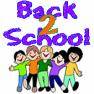 26 Real Numbers, Order of Operations, Simplifying Expressions1.1 – 1.227Real Numbers, Order of Operations, Simplifying Expressions1.1 – 1.228Solving Linear Equations1.329Rewriting Formulas and Equations1.4Solving Absolute Value Equations1.7Quiz 1.1 – 1.4Sept 1Labor DayNo School2Solving Absolute Value Equations1.73Solving Linear Inequalities1.64Solving Linear Inequalities and Compound Inequalities1.6 – 1.75Solving Linear Inequalities, and Absolute Value Equations and Inequalities1.6 – 1.7Quiz 1.6 – 1.78Solving Linear Inequalities and Absolute Value Equations and Inequalities1.6 – 1.7Test review9Test #110Relations and Functions2.111Relations and Functions2.112Slope and Rate of Change2.2Quiz15Graphing Lines2.316Graphing Lines2.317 Writing Equations of Lines2.418Writing Equations of Lines2.419Writing Equations of Lines2.4Quiz22Slope, Rate of Change, Graphing Lines, and Writing Equations of Lines2.2 - 2.423 Slope, Rate of Change, Graphing Lines, and Writing Equations of Lines2.2 - 2.424Test #225 Absolute Value Graphs and Transformations2.726Fort Bend County Fair DayNo School29Absolute Value Graphs and Transformations2.730Absolute Value Graphs and Transformations2.7Oct 1Absolute Value Graphs and Transformations2.72 Linear Equations and Functions2.1 – 2.4, 2.73Linear Equations and Functions2.1 – 2.4, 2.7Quiz6Linear Equations and Functions2.1 – 2.4, 2.77Test #3 8 3.1Systems of Equations(Graphing)NotesKuda SoftwareClasswork: Worksheet 3.1 GraphingHomework: Textbook Pg 156 # 18-28 (even), 31-3393.1Systems of Equations(Graphing)Homework: Textbook Pg 156 # 17-27 (odd)103.2Systems of Equations(Algebraically - Substitution)NotesKuda SoftwareClasswork: Worksheet 3.2 Substitution13 3.2Systems of Equations(Algebraically - Substitution)Homework: Textbook Pg 164 # 3-14 (odd)143.2Systems of Equations(Algebraically - Elimination)NotesKuda SoftwareClasswork: Worksheet 3.2 SubstitutionHomework: Textbook Pg 164 # 15-26 (odd)153.2Systems of Equations(Algebraically - Elimination)Classwork: Worksheet 3.1 – Word problemsHomework: Textbook Pg 164 # 3-13 (odd)163.2Systems of Equations(Algebraically - Elimination)Classwork: Worksheet 3.1 – Word problemsHomework: Textbook Pg 164 # 4-14 (even)17End of 1st Nine WeeksSystems of Equations3.1 – 3.2Quiz